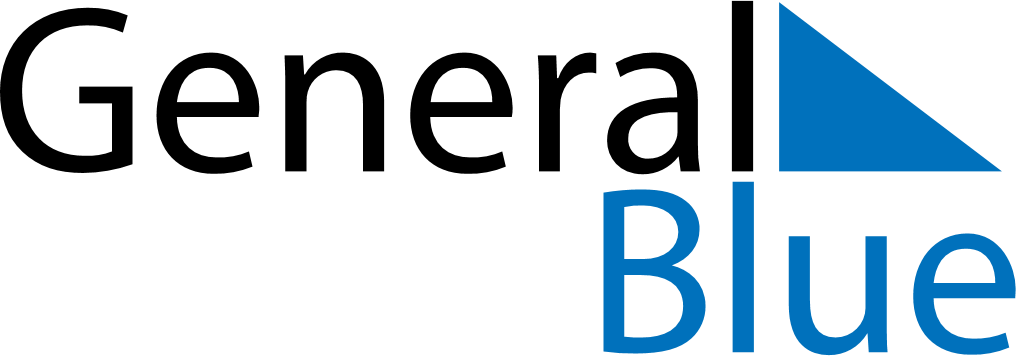 June 2024June 2024June 2024June 2024June 2024June 2024June 2024Nabiac, New South Wales, AustraliaNabiac, New South Wales, AustraliaNabiac, New South Wales, AustraliaNabiac, New South Wales, AustraliaNabiac, New South Wales, AustraliaNabiac, New South Wales, AustraliaNabiac, New South Wales, AustraliaSundayMondayMondayTuesdayWednesdayThursdayFridaySaturday1Sunrise: 6:42 AMSunset: 4:53 PMDaylight: 10 hours and 10 minutes.23345678Sunrise: 6:43 AMSunset: 4:53 PMDaylight: 10 hours and 9 minutes.Sunrise: 6:44 AMSunset: 4:53 PMDaylight: 10 hours and 9 minutes.Sunrise: 6:44 AMSunset: 4:53 PMDaylight: 10 hours and 9 minutes.Sunrise: 6:44 AMSunset: 4:53 PMDaylight: 10 hours and 8 minutes.Sunrise: 6:45 AMSunset: 4:52 PMDaylight: 10 hours and 7 minutes.Sunrise: 6:45 AMSunset: 4:52 PMDaylight: 10 hours and 7 minutes.Sunrise: 6:46 AMSunset: 4:52 PMDaylight: 10 hours and 6 minutes.Sunrise: 6:46 AMSunset: 4:52 PMDaylight: 10 hours and 6 minutes.910101112131415Sunrise: 6:46 AMSunset: 4:52 PMDaylight: 10 hours and 5 minutes.Sunrise: 6:47 AMSunset: 4:52 PMDaylight: 10 hours and 5 minutes.Sunrise: 6:47 AMSunset: 4:52 PMDaylight: 10 hours and 5 minutes.Sunrise: 6:47 AMSunset: 4:52 PMDaylight: 10 hours and 4 minutes.Sunrise: 6:48 AMSunset: 4:52 PMDaylight: 10 hours and 4 minutes.Sunrise: 6:48 AMSunset: 4:52 PMDaylight: 10 hours and 3 minutes.Sunrise: 6:48 AMSunset: 4:52 PMDaylight: 10 hours and 3 minutes.Sunrise: 6:49 AMSunset: 4:52 PMDaylight: 10 hours and 3 minutes.1617171819202122Sunrise: 6:49 AMSunset: 4:52 PMDaylight: 10 hours and 3 minutes.Sunrise: 6:49 AMSunset: 4:52 PMDaylight: 10 hours and 2 minutes.Sunrise: 6:49 AMSunset: 4:52 PMDaylight: 10 hours and 2 minutes.Sunrise: 6:50 AMSunset: 4:53 PMDaylight: 10 hours and 2 minutes.Sunrise: 6:50 AMSunset: 4:53 PMDaylight: 10 hours and 2 minutes.Sunrise: 6:50 AMSunset: 4:53 PMDaylight: 10 hours and 2 minutes.Sunrise: 6:50 AMSunset: 4:53 PMDaylight: 10 hours and 2 minutes.Sunrise: 6:51 AMSunset: 4:53 PMDaylight: 10 hours and 2 minutes.2324242526272829Sunrise: 6:51 AMSunset: 4:54 PMDaylight: 10 hours and 2 minutes.Sunrise: 6:51 AMSunset: 4:54 PMDaylight: 10 hours and 2 minutes.Sunrise: 6:51 AMSunset: 4:54 PMDaylight: 10 hours and 2 minutes.Sunrise: 6:51 AMSunset: 4:54 PMDaylight: 10 hours and 3 minutes.Sunrise: 6:51 AMSunset: 4:54 PMDaylight: 10 hours and 3 minutes.Sunrise: 6:51 AMSunset: 4:55 PMDaylight: 10 hours and 3 minutes.Sunrise: 6:51 AMSunset: 4:55 PMDaylight: 10 hours and 3 minutes.Sunrise: 6:51 AMSunset: 4:56 PMDaylight: 10 hours and 4 minutes.30Sunrise: 6:52 AMSunset: 4:56 PMDaylight: 10 hours and 4 minutes.